Результаты федеральных олимпиад, конкурсов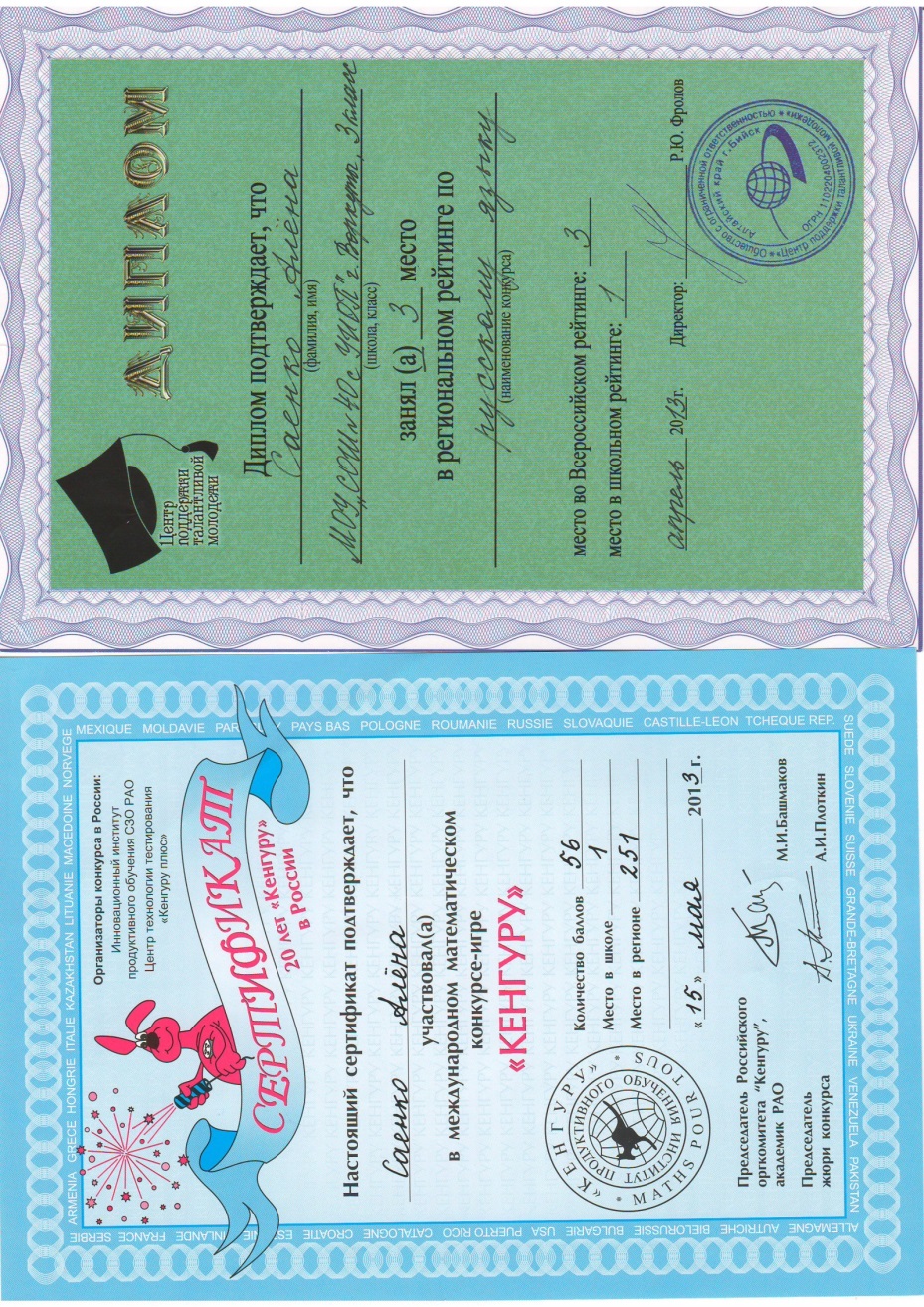 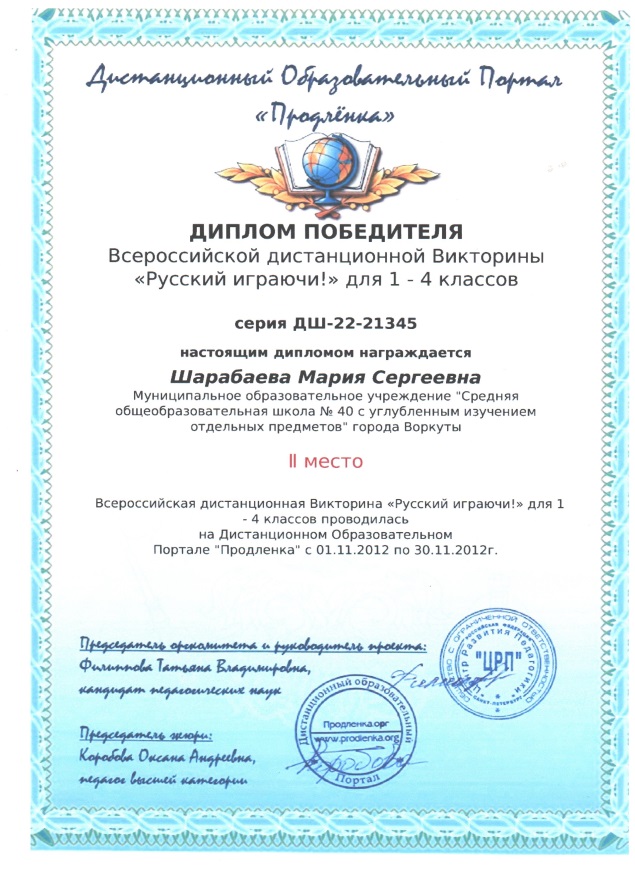 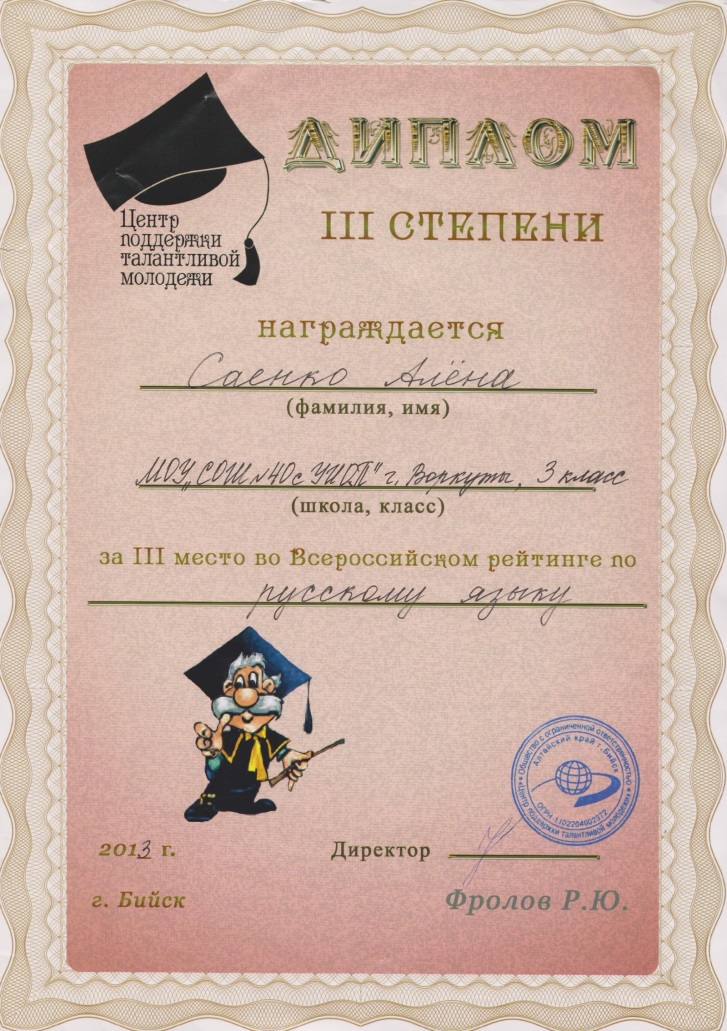 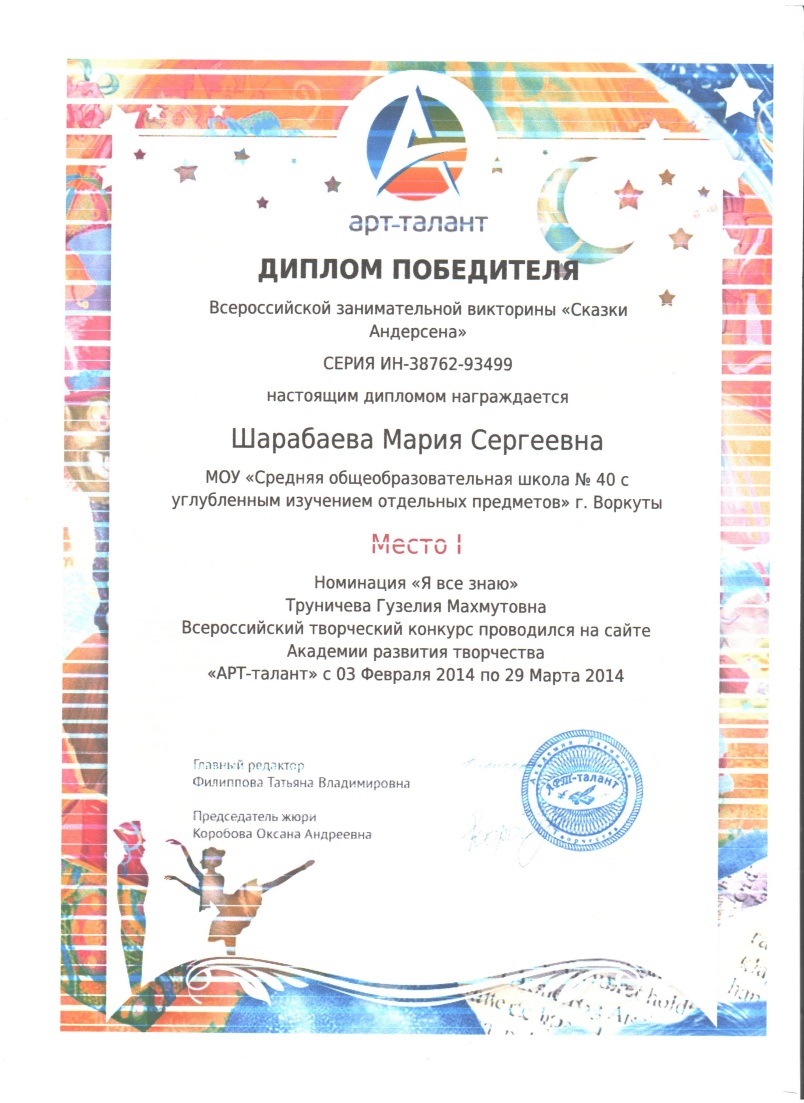 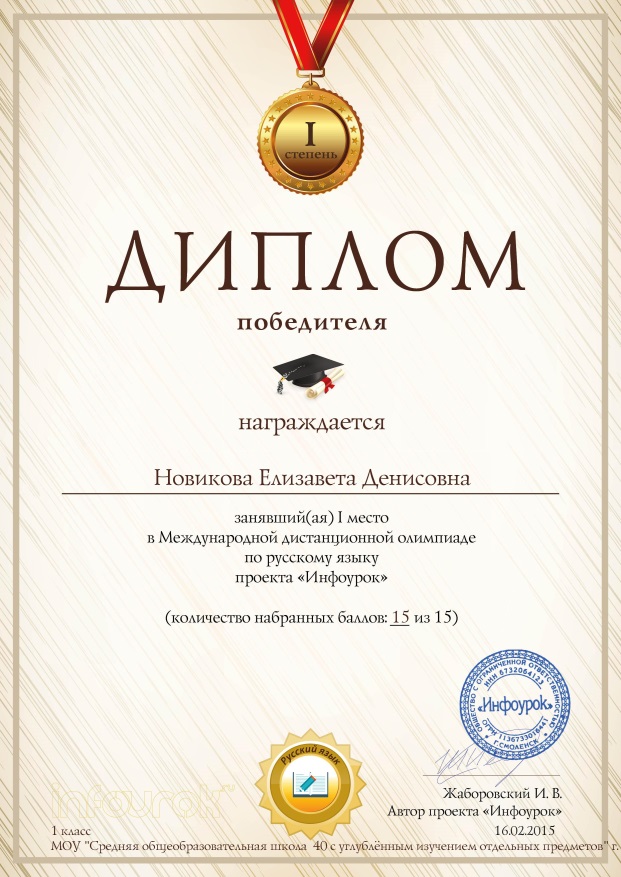 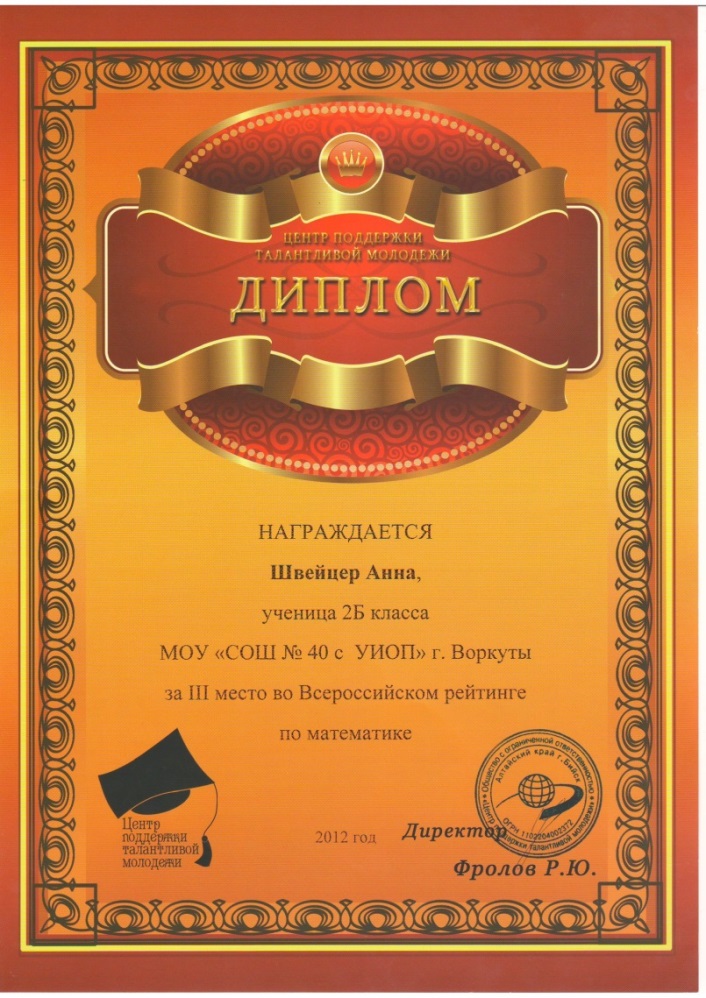 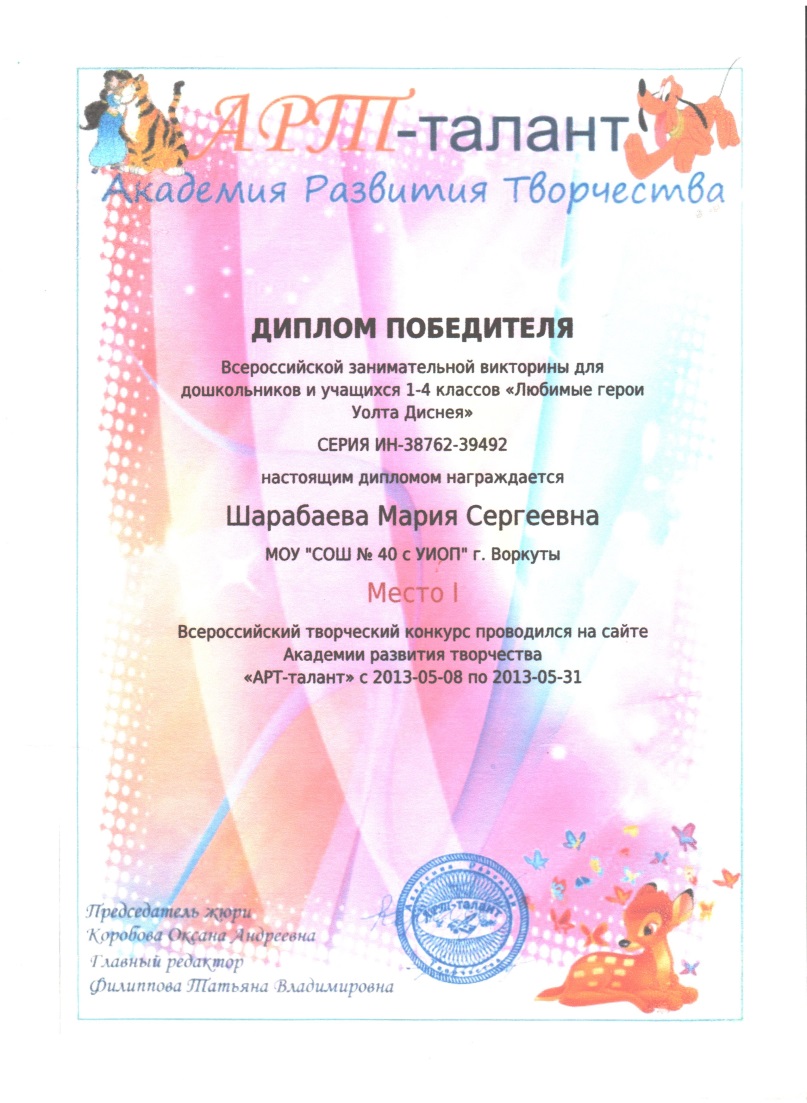 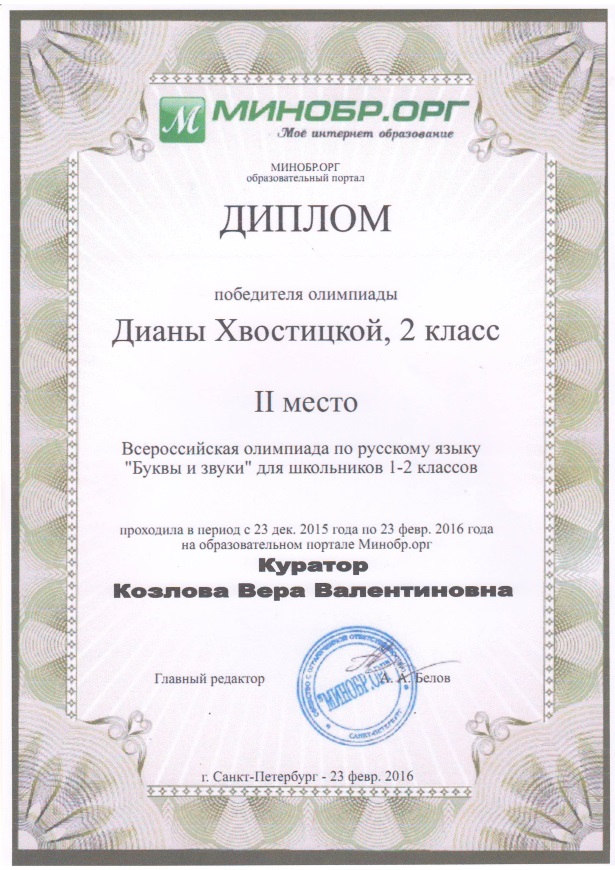 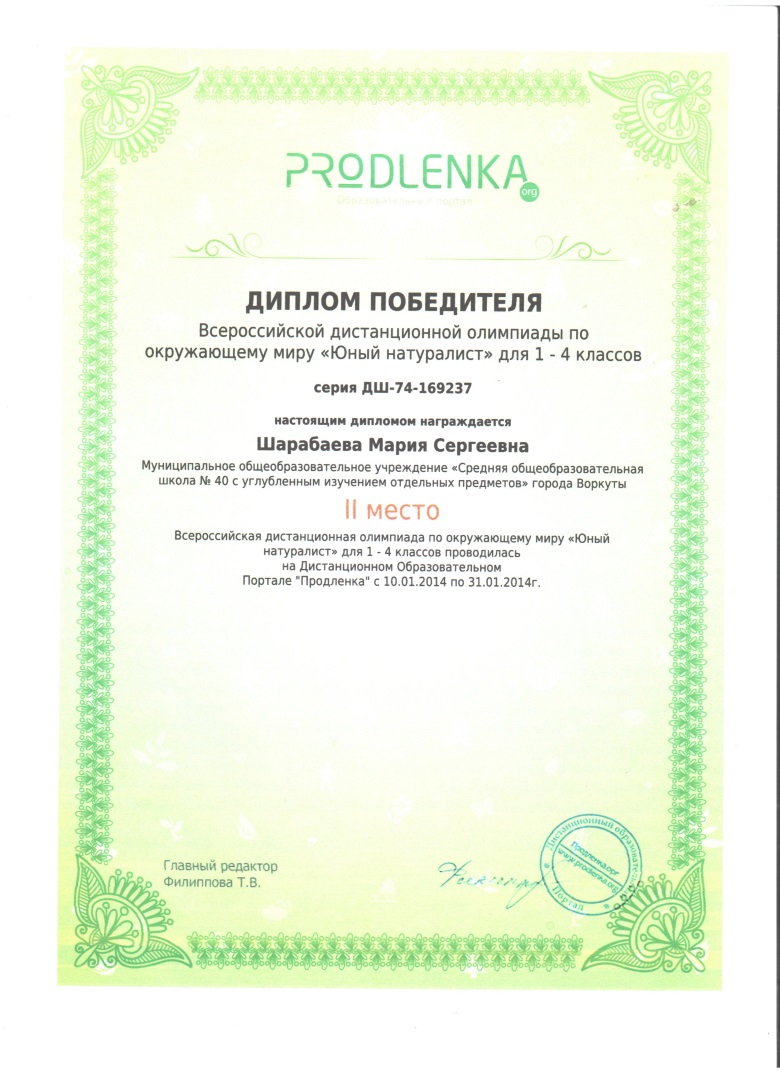 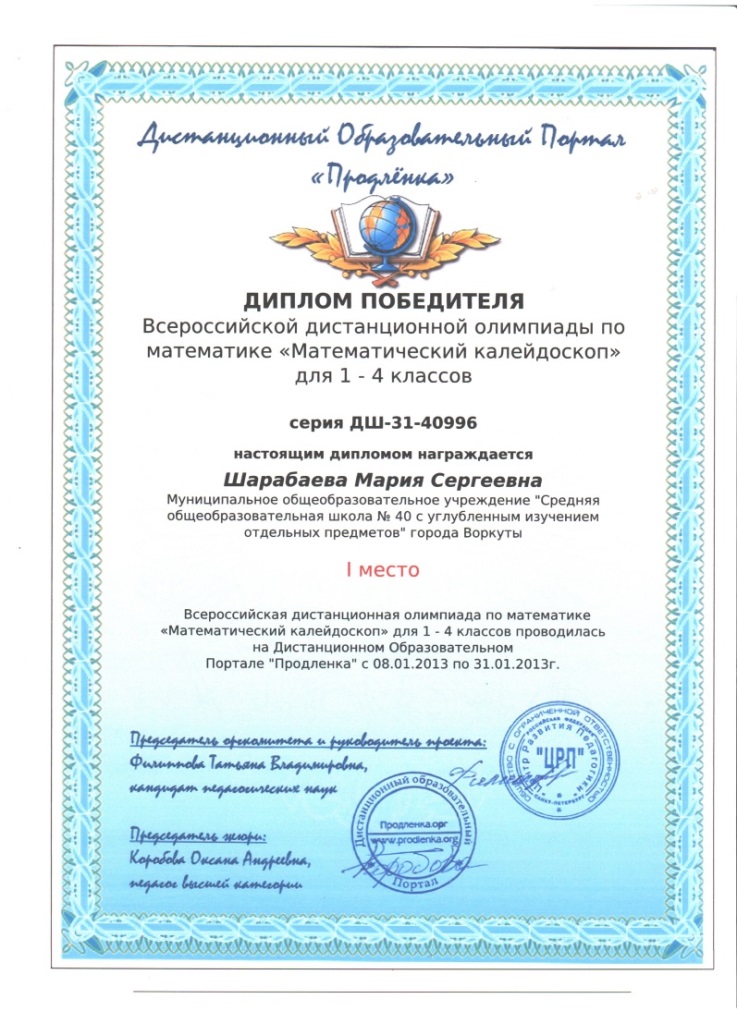 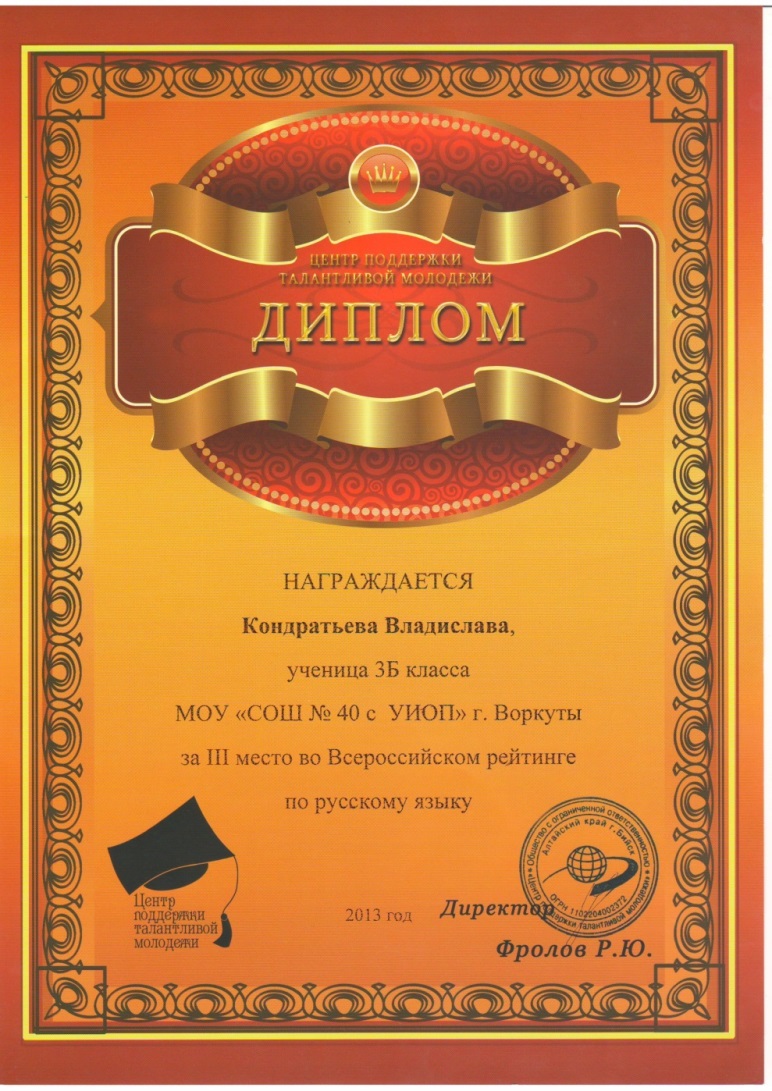 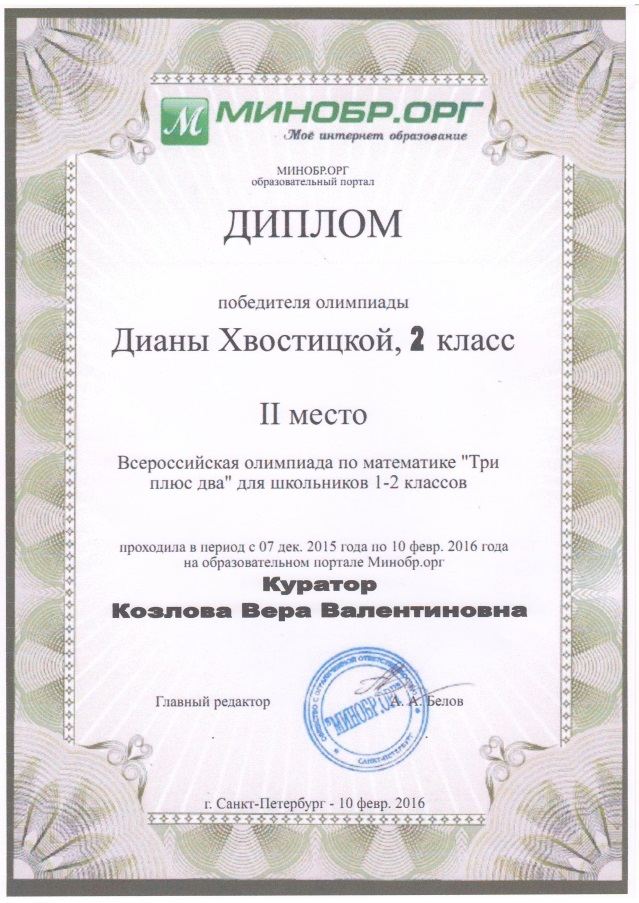 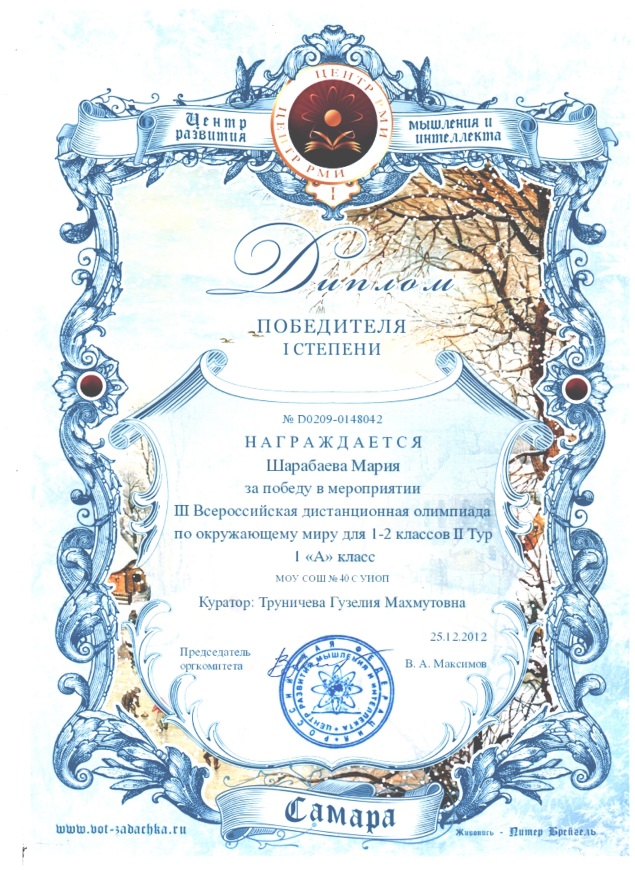 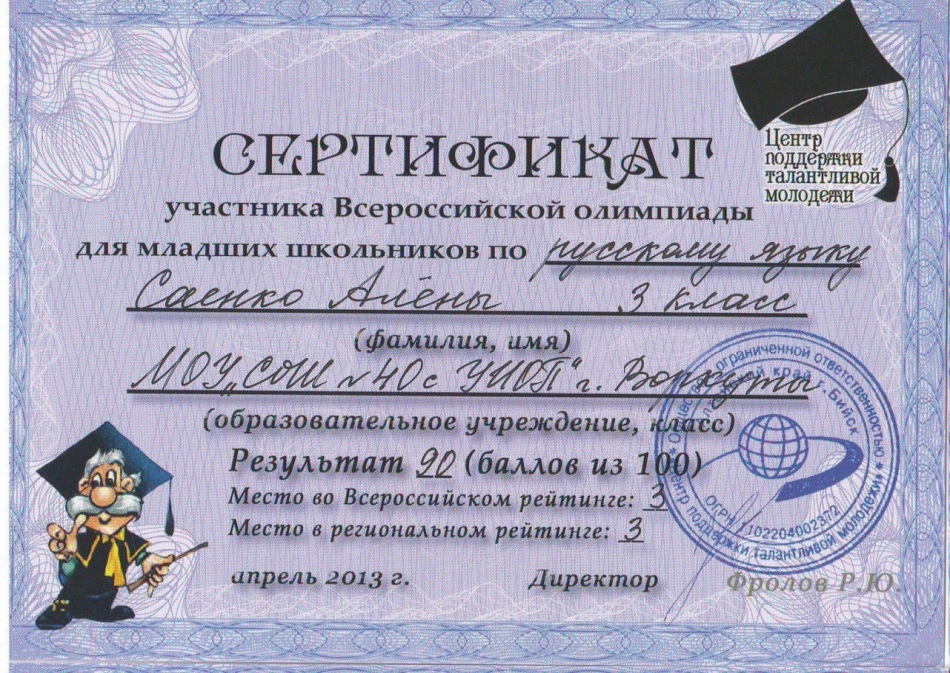 